INSTITUTO DE EDUCACIÓN SUPERIOR Nº 7  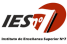 “Brigadier General Estanislao López” Programa de examen: 2022 Profesorado: Artes Visuales con Orientación en Producción.  Plan de estudio: 293/16 Curso: Cuarto Asignatura: Gráfica y Técnicas de impresión III Docente a cargo: Rodera Mariana Anabela Eje 1: Trabajos prácticos.  ● La imagen expresiva.  ● Materiales tradicionales, no tradicionales a base de reciclados y sus alternativas  menos tóxicas. ● Técnicas de impresiones convenciones y no convencionales. ● Estampación manual. ● La estampa contemporánea. Estampa intervenida. Chine colle. ● Serigrafía.  Eje 2: Teoría: sustentó de los prácticos. ● Las técnicas en función de la imagen. Fundamentar todas las obras realizadas en el  año, teniendo en cuenta este criterio.  ● Teoría de las precauciones y cuidado de la salud en el trabajo de taller. ● Uso y cuidado de las herramientas. ● Tratamiento de la matriz en relación a las dimensiones espacio-temporales. ● Acumulación, reiteración y variación. Apropiación. Palimpsesto. ● Soportes tradicionales y alternativos. ● Registro. INSTITUTO DE EDUCACIÓN SUPERIOR Nº 7  “Brigadier General Estanislao López” ● Nomenclatura de las estampas.  ● Monotipos y edición variable. ● Referentes universales orientales y occidentales, latinoamericanos, argentinos y  santafesinos. EVALUACIÓN.  El examen se centrará en una evaluación enfocada en los procesos de construcción  de conocimientos teóricos y prácticos de manera integral. Es una evaluación que exige una  mirada del proceso del quehacer de manera reflexiva. La exposición de los trabajos debe estar presentados de una manera estética, con  su nomenclatura correspondiente. Ningún grabado se puede exponer sin su margen. Criterios a considerar:  ▪ Integración de aspectos teórico-prácticos.  ▪ Manejo y calidad técnica.  ▪ Claridad de conceptos.  ▪ Utilización de vocabulario específico.  ▪ Creatividad en las producciones presentadas.  ▪ Capacidad de expresión oral.  ▪ Prolijidad en la presentación de los trabajos.  ▪ Sensibilidad y actitud crítica hacia los códigos en los diferentes lenguajes artísticos,  valorando criterios de selección.  Presentarse con DNI, libreta y permiso de examen.  Correlatividades: CUARTO AÑO INSTITUTO DE EDUCACIÓN SUPERIOR Nº 7  “Brigadier General Estanislao López”Unidades  curriculares Para cursar: Para cursar: Para rendir: Para rendir: Unidades  curriculares Tener regular. Tener aprobada. Tener regular. Tener aprobada. Gráficas y  técnicas de  impresión III Gráfica y  técnicas de  impresión II--------------------- Lenguaje visual  IIIGráfica y  técnicas de  impresión I.Gráfica y  técnicas de  impresión II.